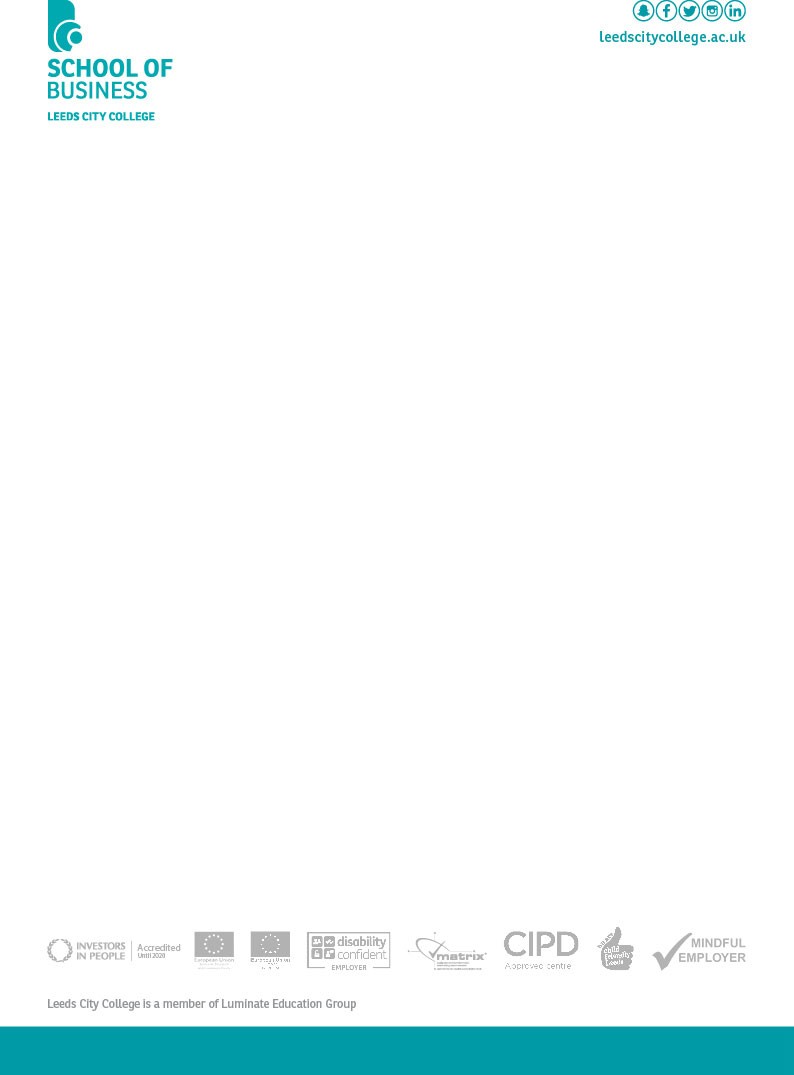 BusinessThe School of Business will teach you to operate in real businesses – not textbook businesses. Our teachers are business leaders and they will share with you the skills, techniques and business knowledge they have gained, to get you ahead in any business setting.You will be spending time visiting and working with the major companies in the city, talking to local entrepreneurs that have gone from nothing to six figures and engaging in fun team building activities, events and projects that develop the skills employers demand.Until all this good stuff starts, if you have access to the internet, watch some of the Documentaries below – they’re inspiring and will keep you busy and motivated.See you in September!Jay Z billionaire advice | Motivational video 2019 https://www.youtube.com/watch?v=A-o52u1fe7sRich vs poor mindset | An eye-opening interview with Robert Kiyosaki https://www.youtube.com/watch?v=az6NibAUf7YThe skill of self-confidence by Dr. Ivan Joseph | TEDxRyersonU https://www.youtube.com/watch?v=w-HYZv6HzAsTony Robbins | Change your life in 2020 https://www.youtube.com/watch?v=O-MeOciMQ4ITry these weekly Tutor2U business quizzes: https://www.tutor2u.net/business/collections/the-biz-quizBusiness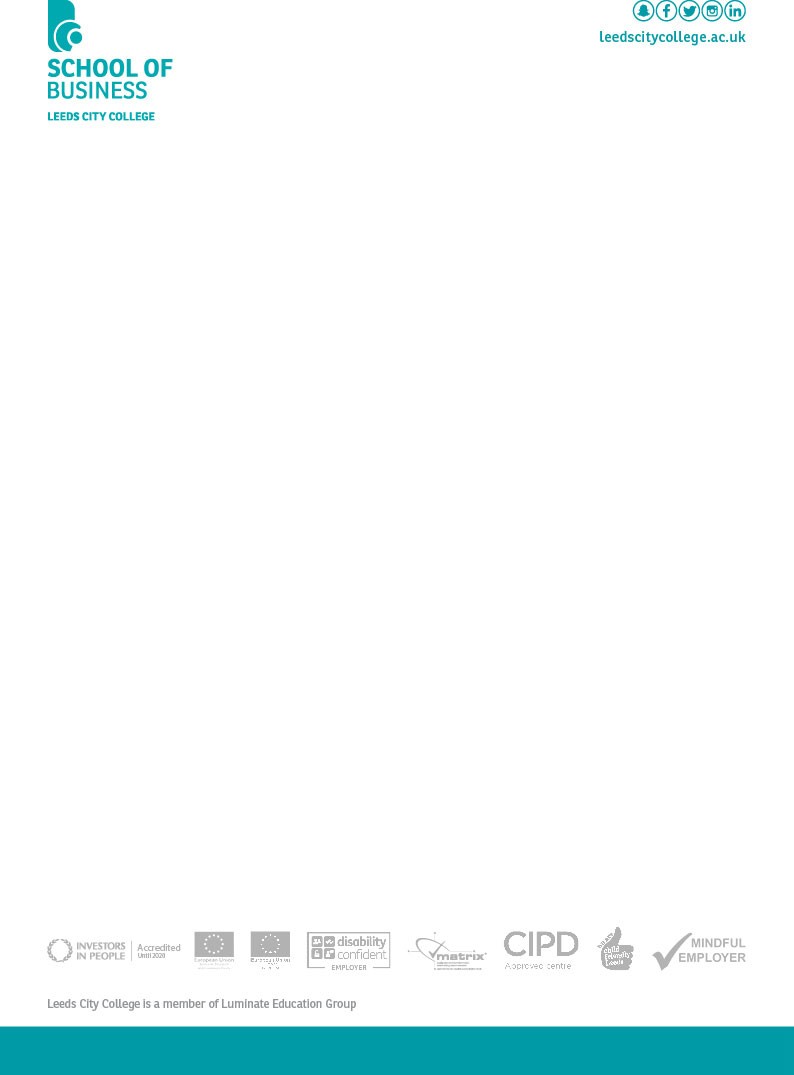 Health and wellbeing day (provided by School of Business): https://docs.google.com/document/d/ 1xmbaGce6X3L_lQSLwvgM_Ye15DwllM6Gn1obPBPRQsI/ edit?usp=sharingCourseshttps://www.leedscitycollege.ac.uk/schools/school-of-business/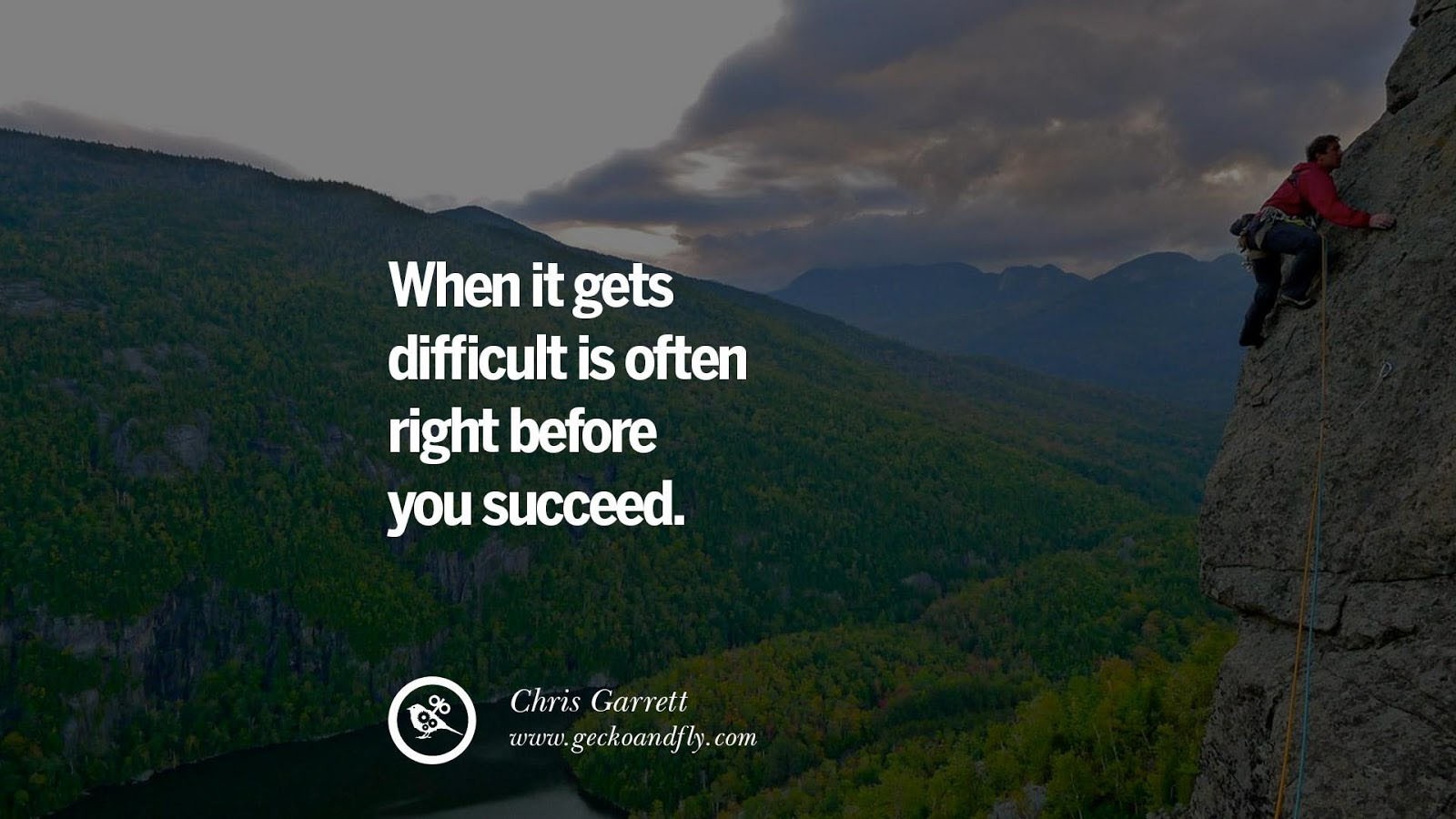 